Пасхальные раскраски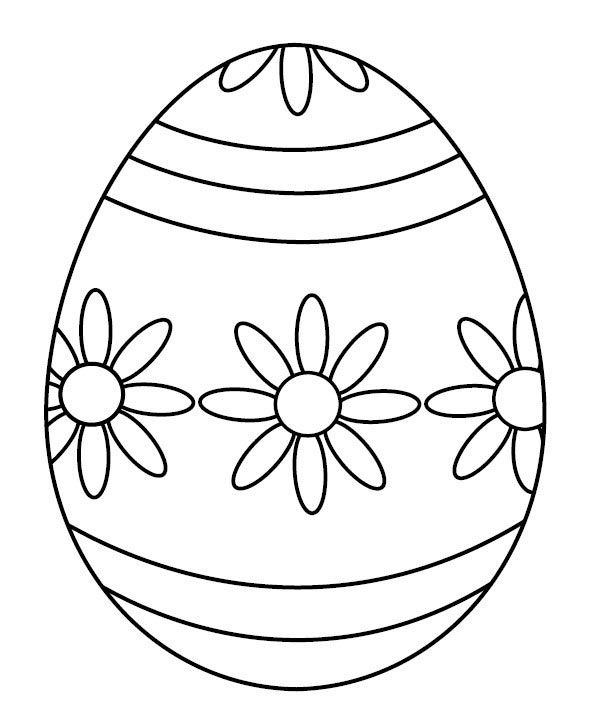 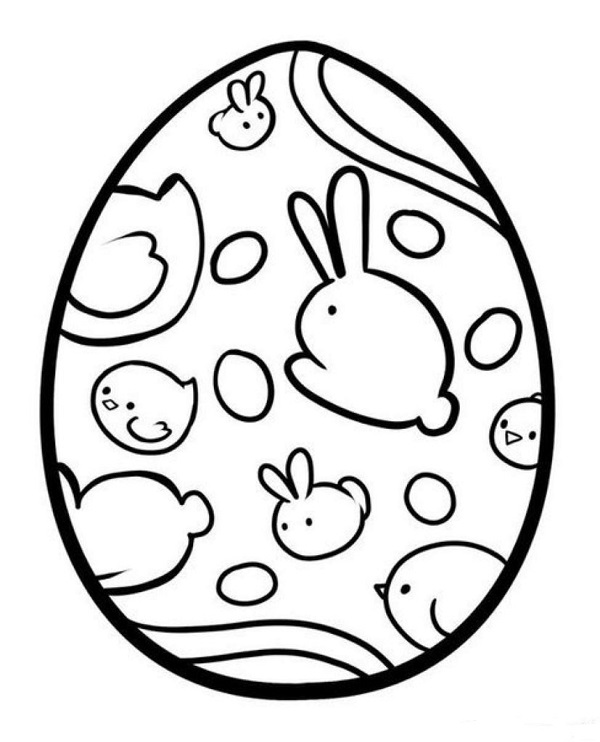 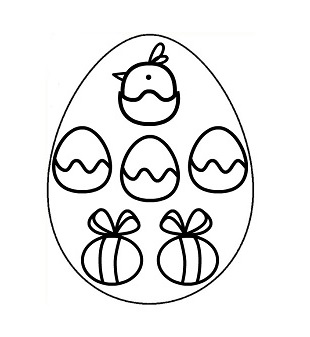 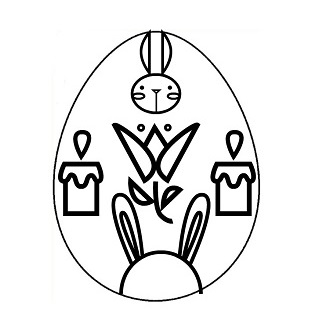 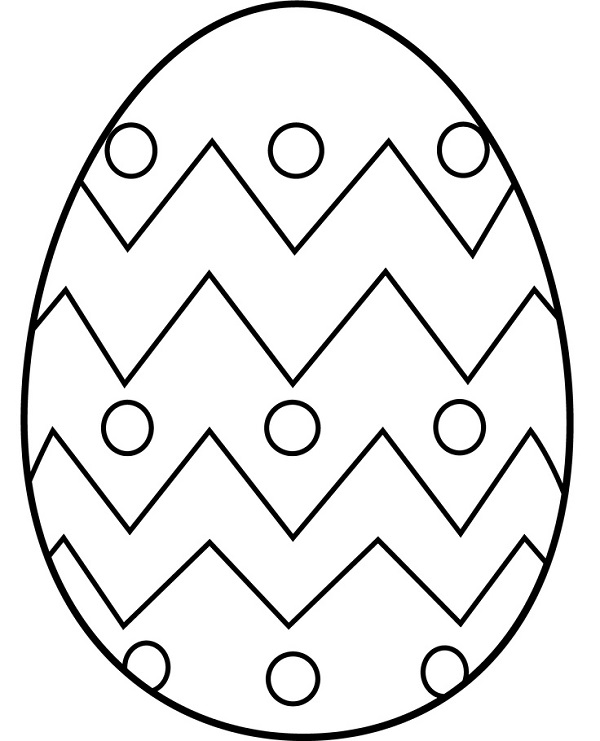 Яйцо можно раскрасить гуашевыми красками. При раскрашивании разными цветами, не закрашивать всё сразу, а дать возможность высохнуть одному цвету, затем закрашивать другими цветами.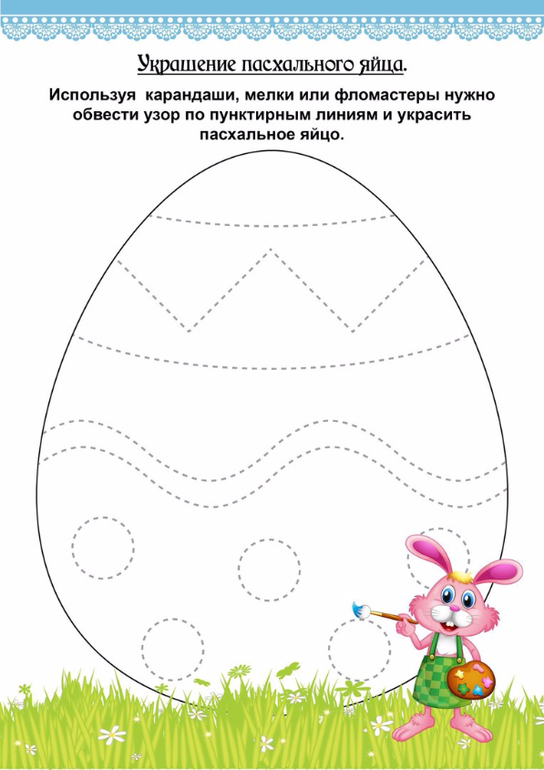 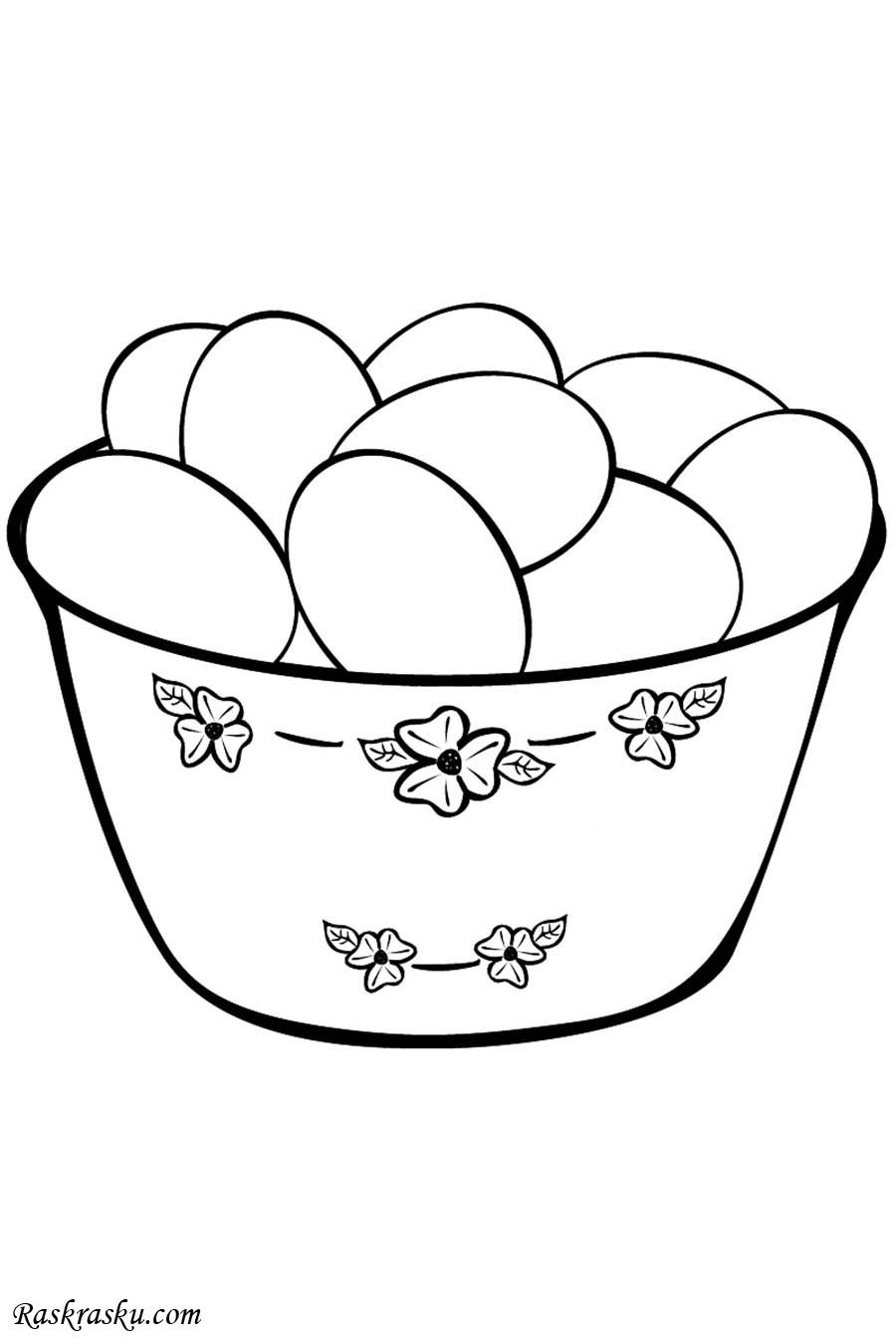 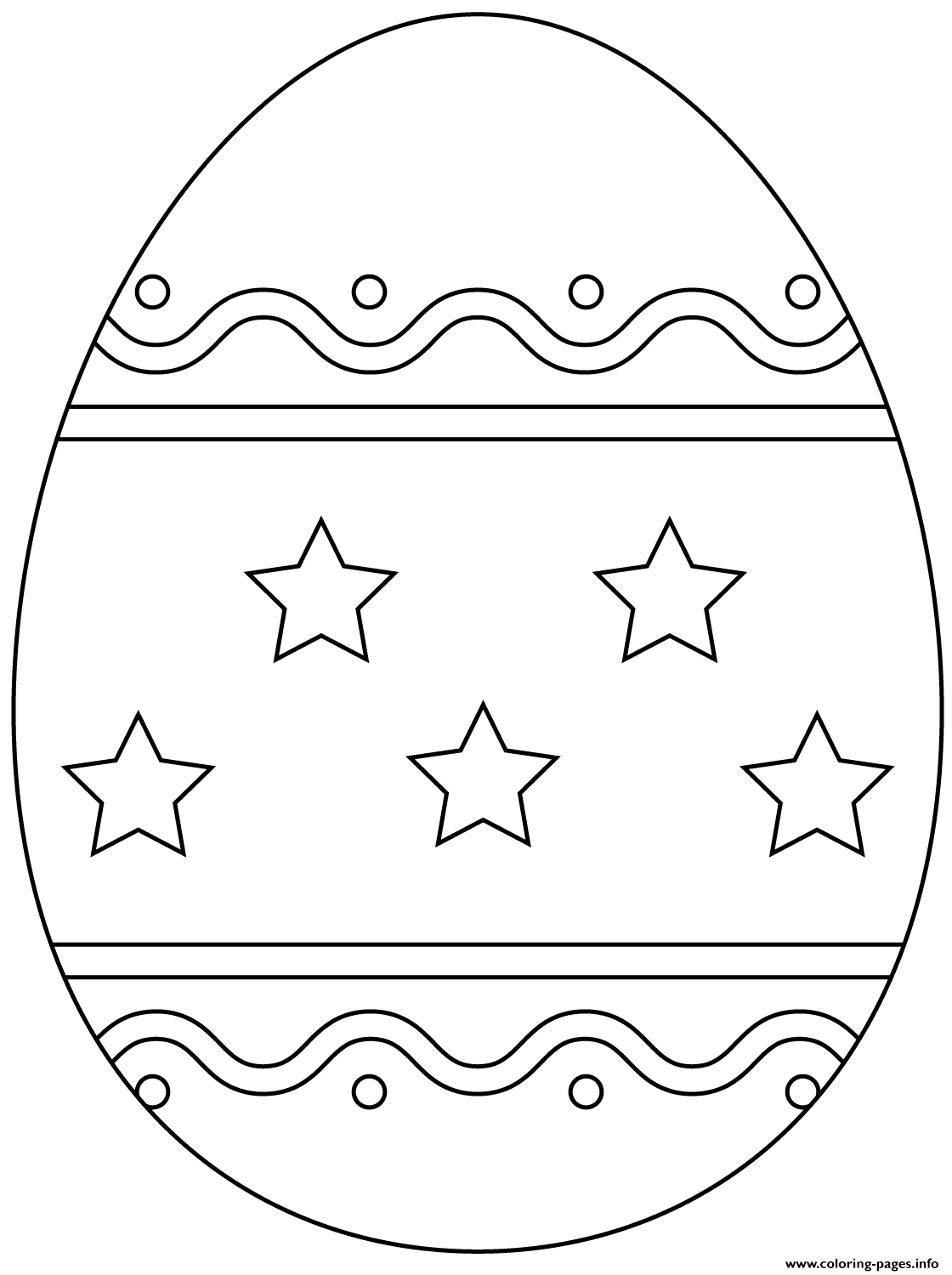 